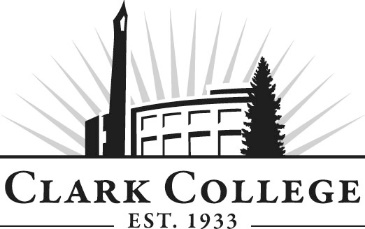 EARLY CHILDHOOD EDUCATION ADVISORY COMMITTEEMeeting MinutesFriday, April 26th, 2019   *   11:30 am—1:30 pmOliva Child & Family Center (ELC 109)Members Present: Michelle Aguilar (Committee Chair), Manager Childcare Aware; Christyn Dundorf (Vice Chair), Early Learning Consultant Group; Rashelle Chase, Early Learning Consultant; Jane Lanigan, Vice Committee Chair, WSUV CDP; Amelia Shelley, Fort Vancouver Regional Library District; Debra Shope, EOCF; John Swartz, Kiddie Academy Members Absent: Kristi Baker, SWCCC/ESD 112; Kahlea Croft, YMCA of Columbia Willamette; Andrew Garland-Forshee, Committee Chair, Portland Community College; Jess Robertson DEL ECAP; Jamie Heberlein, PCC Faculty; Clark College: Debi Jenkins, Department Head/Professor; Sarah Theberge, ECE Professor; Michele Volk, Director – Child and Family Services; Michelle Mallory, Faculty, Lora Whitefield, Faculty; Miles Jackson, Dean of Social Sciences; Cathy Sherick, Assoc. Dir. Of Instructional Programming & Innovation; SueAnn McWatters, Program Specialist – Advisory Committees. Committee Chair Christyn Dundorf called the committee to order at 11:44am and introductions were made. MINUTES OF PREVIOUS MEETING: The minutes of November 30th, 2018 were presented for approval.  Rashelle made a motion to approve, Amelia seconded, and was unanimously approved. NEXT MEETING DATE: The Committee will meet again on Friday, December 6th, 2019 at 11:30am. The meeting has been rescheduled to Friday, March 6th, 2020 at 11:30am. OFFICE OF INSTRUCTION ANNOUCEMENTS: Sarah Theberge mentioned the Early Childhood Education 2nd year Student Presentations on June 5th at 5pm. John Swartz stated that they will be doing interviews for several lead and assistant lead teachers in the coming weeks. Michelle Volk received a grant for student families for $480,000 that goes directly to childcare fees. She is also meeting with SELF in the coming weeks to work on coordinating deep dives and information sessions to help come up with different ways to support providers. Jane Lanigan will be stepping off of the ECE committee as she will be going on sabbatical to Austrailia and New Zealand to do ECE research. Jane will be stepping off the committee and Kendry Drab (GET HER EMAIL) as she is going on sabbatical in austrailia and new Zealand to ECE research. Cathy Sherick made the following announcements: Cathy Sherick provided a brief update about what is happening on campus with Pathways work, the publication of the insert in February, the upcoming transition from our legacy computer system to the People Soft system that will be used statewide and pending budget decisions. Committees are asked to curtail scheduling meetings during the last two weeks of October to allow for this switch.Due to low enrollment the campus will see a significant budget reduction in 2019-20, with programs being eliminated. This will incur additional faculty and staff cuts. Cathy’s position is one that will be eliminated, ending June 30, 2019, so this will be her final advisory meeting.GUIDED PATHWAYS Miles Jackson explained that guided pathways is for students to get on a direct pathway to make sure they graduate in a timely manner. The ECE faculty work with advisors very closely already but the college as a whole needs to adopt this. By the end of spring, we’ll have program maps (2 year sequence of courses) that advisors will start using for students to help with their educational plan. Next year will be about how to utilize the student services. Debi Jenkins stated that because of the certificates, ECE is already on that path so they’re just fixing a few things. Cathy stated that the pathway system will also make sure that students find jobs (getting on the path, keeping them on the path, finding a job, and then getting a job). Debra Shope asked about credits being transferable if students would like to go further into an AA or a bachelor’s. Debi Jenkins clarified that it will depend on where the student decides to transfer to. Jane Lanigan and Sarah Theberge both explained that the credits from the Clark program are directly transferable to WSU Vancouver and Concordia Portland (Updated: Concordia Portland will be closing its doors at the end of spring term 2020). Michelle Aguilar asked about students taking courses while also working, like a co-op. Sarah Theberge clarified that the co-op is done in the workplace, while the practicum has to be done at Clark. Michelle explained the dilemma with her employees as it’s hard to keep the doors open when they have to leave to attend to their practicums. Debi Jenkins spoke on the advantages of the practicums on campus as everyone is in the same place, it provides new information, and it’s also reflective. Michelle Mallory also stated that the program really does try to be flexible around student work schedules. They also added an online course instead of in person because of the student need.  PAR (PARAEDUCATOR) STACKABLES:There has been some legislative work about certifying Para educators in the K12 system. This is an attempt to create a pathway through a stackable certificate to go towards the Para educator workforce. It goes from entry level through the AA degree. Yakima Valley and LCC have done work or are implementing it into their programs. Miles Jackson explained that it will be another degree option that will be managed by ECE. An email from Sarah Theberge will go out to the advisory committee to give a recap of what was talked about in the June meeting. Michelle Aguilar stated that ESD 112 has a special education department with a workforce of Para educators that they supply to the school districts. ECE IBEST: Lora Whitfield explained that ECE i-BEST is coming back up in the summer. They are trying to offer qualifications for those to get a job. It is 8 weeks long, 3 days a week. It will be offered in the evenings from 5-9pm on Mondays, Tuesdays, and Wednesdays.  It will count for 12 credits and also the initial ECE certificate. It is a hybrid so it’s online and in class. Up to 25 can attend. Cost is full-time tuition. It is only offered during the summer, however the courses are offered every quarter. There are many ESL students that come in for i-BEST. They do provide an assessment writing test to see where the student is at. Even if they aren’t able to start the program, they can provide courses to help them get there. Faculty will notify the advisory committee members of program opportunities for the same courses offered in i-BEST.  COLLEGE 101:Michelle Mallory explained that COLL 101 is informational only. It is a requirement for the transfer AA degrees. The college is trying to make it a requirement into ALL CTE programs. It will be done one of two ways: Add existing COLL 101 courses into their program mapAdd COLL 101 curriculum into their existing courses It is a 2 credit class. They are trying to look at courses that students don’t HAVE to take. ECE is working very hard to integrate how students can understand the resources that are available to them on campus. Lora Whitfield and Michelle Mallory suggested it be worked into Intro to ECE as well as the Nutritional Health and Safety courses. This will help with partnering more with the campus. EDUC&115:Lora Whitfield explained changing the EDUC&115 course so that is takes care of both a general education and social science credit. This will reduce the number of credits, which will save money for the student. The big disclaimer is has to do with merit. If this was someone’s degree, it would still be acceptable as a degree course. JANE LANIGAN MADE A MOTION TO SUPPORT ADDING EDUC&115 TO THE SOCIAL SCIENCE DISTRIBUTION LIST, MICHELLE AGUILAR SECONDED AND WAS UNANIMOUSLY APPROVED.  Meeting adjourned at 12:57pm. Minutes prepared SueAnn McWatters 